Board Alumni Questionnaire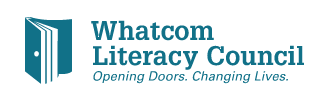 You served - You mattered - You Still Matter!! Please check the ways you would like to stay in touch with literacy goals in our community: __  Become a one-on-one tutor or help with a class.__  Encourage friends to volunteer and become involved with WLC.__  Attend the annual Trivia Bee in April-  bring a friend!__  Attend the annual Literacy Breakfast in November with your friends- put together a table!__  Volunteer to help with an event committee.__  Volunteer your professional expertise for a project.__  Recommend a future Board member.__ Meet with the Executive Director or a current board member to discuss ideas.  Be a “sounding board” for activities the current board is considering!__  Offer financial support/donation.__  Other.A WLC staff person will contact you regarding the topics you have checked.THANK YOU for your consideration to help, support, and stayed connected !Name (please print):  ________________________________________________________Best way to contact you:  _____________________________________________________________________________